~~第九屆東吳凌耀盃羽球邀請赛~~競賽規章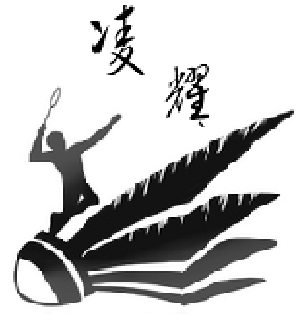 指導單位：教育部主辦單位 :東吳大學城中校區凌耀羽球社第九屆東吳大學凌耀羽球邀請賽競賽規章一、名稱:第九屆東吳凌耀盃羽球邀請賽。二、宗旨東吳大學凌耀羽球邀請賽，為每學年一次之校際性羽球活動。期望邀請全國各大專院校羽球團體，相互激勵與切磋球技，藉此提升大專學生羽球風氣，並凝聚各校羽球團體之團隊精神。三、指導單位教育部。四、主辦單位東吳大學城中校區凌耀羽球社。五、協辦單位東吳大學學生事務處群育中心。六、比賽時間中華民國一百零四年十二月二十日星期日上午八時到下午五時，共一日賽程。七、報名時間即日起至一百零四年十二月六日止。八、比賽地點東吳大學校本部綜合大樓三樓體育館。地址: 台北市士林區臨溪路70號。九、邀請對象全國大專院校一百零四學年度第一學期註冊在學學生。本賽事須以同校選手組隊報名，不含甲組球員與體保生與體育系主修或副修不得為羽球之學生。十、人數限制本次比賽賽制為團體賽制，分為五個子賽程。每隊人數上限為十人，正式球員男生四人，女生四人，候補兩人，不得兼點。十一、報名費每隊兩千五百元整，一校至多兩隊。十二、競賽賽制1.採用中華羽球協會頒佈最新規則。2.出賽順序：男單、女單、男雙、女雙、混雙，採單場31分(女單21分)落地得分制，16分交換場地(女單11分交換場地)。若雙方比數達到30:30(女單達20:20)，以先達到31分者獲勝(女單為21分)。3.競賽方式視參賽組數而定，將其分為若干小組後，進行第一階段初賽(循環淘汰制)；後進行第二階段複賽(單淘汰制)進行。初賽須五點完賽，而決賽則於一方最先贏得三點時，即結束比賽。主辦單位有權更改賽制，不得任意要求更改賽程或賽制。4.循環賽中，如遇兩隊勝場數相等，則以雙方對戰勝方晉級；若兩隊以上相同則以得勝率衡量之（總得分／總失分），如再相等，則抽籤決定晉級隊伍。5.若一方表示放棄某點時，則該點之分數(一方：他方)計為(0：31)，由他方獲勝；中途受傷經裁判認定無法繼續比賽者，則依最終比數紀錄。十三、比賽用球勝利比賽級羽球。十四、報名方法1.匯款郵局代號:700帳號:00011450540047 (戶名:東吳大學凌耀羽球社周芷帆)匯款完成後請來電或簡訊告知帳號後5碼及學校名稱聯絡人：黃方翎 0955-339-0152.寄送報名表信箱: lingyao6403@gmail.com 3.學生證影本（電子檔）本次報名需繳交104學年學生證正反面電子檔，完成后將檔案寄至lingyao6403@gmail.com信箱。4.若您的相關資訊已置於FB報名區（https://www.facebook.com/events/435295829987385/），代表已完成報名手續。5.隊數限制由於球場等資源有限，每校至多報名2隊，本次比賽以15隊為上限。若報名隊數逾15隊，以匯款時間先後順序取至15隊參賽，其餘將無息退還報名費用。6.主辦單位將於大會FB每日更新報名資訊，請隨時留意最新訊息。十五、賽程抽籤公布時間1.抽籤時間:一百零四年十二月十六日(星期三)下午六時整。2.抽籤地點：東吳大學城中校區R6403。地址：台北市中正區貴陽街一段56號。PS：未到場抽籤者由大會代抽，不得異議。2.賽程公布時間:一百零四年十二月十七日(星期四)。十六、獎勵冠軍：獎盃（牌）+ 10份獎品亞軍：獎盃（牌）+ 10份獎品季軍：獎盃（牌）+ 10份獎品殿軍：獎盃（牌）+ 10份獎品十七、注意事項1.參賽選手需於出賽前30分鐘至大會台檢錄，未檢錄者不得出賽。2.參賽選手應攜帶蓋有本學期註冊章之學生證，以備檢錄及查驗。未攜帶者視為未完成檢錄。3.每隊於出賽場次應派出一名線審，以維護自身權益。4.非參賽者未經主辦單位同意，禁止任意踏入比賽場內。5.比賽前請依大會指示至大會台領取點單，凡未填寫點單，或未能於規定時間內出賽(於五分鐘內唱名未到)者，視為棄權。惟所報兩組賽程時間衝突者，得由大會調整之。6.因賽程緊湊，賽程以比賽當日大會播報為準，各球隊請勿自行離開比賽會場。7.若違反本比賽相關規定，主辦單位有權取消該球員比賽資格及比賽之成績，其成績亦不列入名次計算。若已頒獎者，主辦單位有權追回獎盃與獎品。8.如有未盡事宜得由主辦單位另行公佈之。十八、聯絡人社長：許佳軒 0978-070-418副社長：林佳錡0911-504-769(附件一)報名表第九屆東吳凌耀盃羽球邀請賽報名表報名學校聯絡人姓名聯絡人電話聯絡人E-mail匯款帳號匯款人姓名出生日期學校系級戶籍地址身份字號學號電話領隊隊員男生隊員男生隊員男生隊員男生隊員男生隊員男生隊員男生隊員隊員隊員隊員隊員隊員女生隊員女生隊員女生隊員女生隊員女生隊員女生隊員女生隊員隊員隊員隊員隊員候補球員候補球員